      DAVYHULME PARK GOLF CLUB     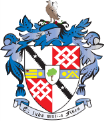 LADIES’ OPEN COMPETITIONThere will be no formal presentation. Winners will be notified and vouchers for 1st, 2nd and 3rd places will be forwarded to a member of the winning teams.Meals will be available.Team contacts telephone number: ____________________________E-mail address: ___________________________________________Preferred tee time:  9.30am – 11.00am        11.00am – 1pm        1pm – 2.30pmPlease send this form along with a cheque (£54.00) made payable to Davyhulme Park Golf Club Ltd to:Ladies’ Competition SecretaryDavyhulme Park Golf ClubGleneagles RoadDavyhulmeManchesterM4 8SAor contact DPGC office on 0161 748 2260 to book and pay.or book and pay via the DPGC website or Golf Empire.In the event of the Open being cancelled, the entry fee can be transferred to our May 2025 or September 2025	 Opens, or a refund will be offered. Thank you.The Ladies’ Committee reserve the right to refuse an entry, to amend any of the conditions, if necessary, and the Committee’s decision on any disputes will be final.WEDNESDAY 4th SEPTEMBER 20243 Ball Team Event – Stableford – 18 holes(Best two scores to count with all three counting on the Par 3 holes)Teams comprising all Davyhulme Park members will incur a two-shot penalty.Maximum Handicap Index: 35.4.  85% handicap allowance. Fully developed handicaps only.Entry: £54.00 per team. (Twos included.)NAMECLUBCDH numberH/C Index